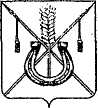 АДМИНИСТРАЦИЯ КОРЕНОВСКОГО ГОРОДСКОГО  ПОСЕЛЕНИЯ КОРЕНОВСКОГО РАЙОНАПОСТАНОВЛЕНИЕот _______________   		                              			  №  ___________г. КореновскО признании утратившим силу постановления администрации Кореновского городского поселения Кореновского района от 23 июля 2014 года № 666 «Об утверждении Порядка проведения мониторингаправоприменения муниципальных нормативных правовых актов администрации Кореновского городского поселенияКореновского района»В соответствии с Законом Краснодарского края от 7 ноября 2011 года № 2354-КЗ «О мониторинге правоприменения нормативных правовых актов Краснодарского края», в целях приведения муниципального нормативного правового акта в соответствие с действующим законодательством, администрация Кореновского городского поселения Кореновского района        п о с т а н о в л я е т:1. Признать утратившим силу постановление администрации Кореновского городского поселения Кореновского района от 23 июля 2014 года № 666 «Об утверждении Порядка проведения мониторинга правоприменения муниципальных нормативных правовых актов администрации Кореновского городского поселения Кореновского района».2. Общему отделу администрации Кореновского городского поселения Кореновского района (Воротникова) обнародовать настоящее постановление и разместить его на официальном сайте органов местного самоуправления Кореновского городского поселения Кореновского района в сети Интернет.3. Контроль за выполнением настоящего постановления возложить на заместителя главы администрации Кореновского городского поселения Кореновского района Р.Ф.Громова.4. Постановление вступает в силу со дня его обнародования.ГлаваКореновского городского поселенияКореновского района 								 Е.Н. Пергун